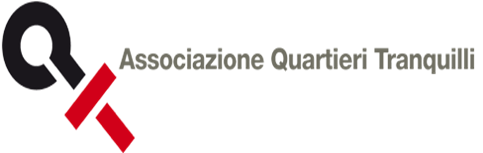 5° EDIZIONE PREMIO “MIGLIORIAMO MILANO” 2023AI CAMPIONI DEL VOLONTARIATOBANDO DI CONCORSO INDETTO DALL’ASSOCIAZIONE NO PROFIT QUARTIERI TRANQUILLI E DALLA FONDAZIONE CARIPLO.Premessa:L’iniziativa riguarda la quinta edizione del Premio “Miglioriamo Milano” promosso dall’Associazione Quartieri Tranquilli e dalla Fondazione Cariplo, in onore di Giuseppe Guzzetti.Giuseppe Guzzetti Presidente di Fondazione Cariplo dal 5 febbraio 1997 al 28 maggio 2019. Avvocato, politico, filantropo, ex presidente della Regione Lombardia (1979-87) è stato anche dal 2000 presidente dell’ACRI, associazione che riunisce tutte le fondazioni di origine bancaria in Italia.  Istituzioni fondamentali a sostegno del Terzo Settore, per la realizzazione di progetti di utilità sociale, nel campo della Cultura, della Ricerca Scientifica, per la salvaguardia dell’Ambiente. Casa, famiglia, welfare e lavoro, sono i focus a cui si è dedicato nello svolgimento delle attività di Fondazione Cariplo. Gli è riconosciuta la capacità di giurista che portò la Corte Costituzionale ad affermare in via definitiva il ruolo e l'identità delle Fondazioni di origine bancaria.OGGETTO:È indetta la quinta edizione del Premio Miglioriamo Milano 2023STRUTTURA DEL PREMIO E DESTINATARIIl Premio in questa nuova veste vuole valorizzare le associazioni, i personaggi e le iniziative di volontariato che si sono rese protagoniste a Milano tra il 2022 e il 2023. Attraverso il lavoro di selezione, valutazione e divulgazione delle attività svolte intende essere anche uno strumento di indirizzo e conoscenza delle attività e del mondo del Terzo settore ad uso dei cittadini e una bussola anche per le aziende che decidono di investire in CSR (Corporate Social Responsability), identificando i soggetti del volontariato Italiano che meglio interpretano i loro valori, missione e obiettivi di responsabilità sociale.Il premio è diviso in TRE categorie e sarà assegnato a giudizio insindacabile della GiuriaPrima categoria Verrà premiata la migliore associazione dal punto di vista della gestione di Bilancio 2022 o 2023 con particolare attenzione al rapporto tra patrimonio, entrate e fondi destinati alle attività associative. Seconda categoria. Un premio andrà al Volontario dell’anno, il personaggio che più si è distinto per l’attività svolta tra il 2022 e il 2023 nell’ambito della città di Milano o il personaggio milanese che più si è distinto per l’attività svolta sul territorio nazionale. Condizione necessaria per la partecipazione è aver compiuto i 18 anni di età.Terza categoria. In questa categoria sono previsti tre premi da 1.000 euro ciascuno per le TRE migliori iniziative di volontariato realizzate e concluse oppure lanciate e ancora in corso, tra il 1° gennaio 2022 e il 31 dicembre 2023. In questa categoria possono partecipare tutte le iniziative che NON abbiano già ricevuto un finanziamento da parte della Fondazione Cariplo o che abbiano in corso una procedura di richiesta di finanziamento da parte della Fondazione Cariplo. PREMI:Per ogni singola categoria è previsto un budget di 3000 euro.Ovvero: 3000 euro al premio per la prima categoria; 3000 euro al premio di seconda categoria; 1.000 euro ciascuno ai primi tre vincitori del premio di terza categoria.L’erogazione del premio avverrà attraverso la consegna di un assegno di parte del presidente dell’Associazione Quartieri Tranquilli.MODALITÀ DI PARTECIPAZIONE AL CONCORSOCandidature:Tutte le candidature, ovvero le richieste di partecipazione, DEVONO essere inviate esclusivamente online in lingua italiana all’indirizzo di posta info@quartieritranquilli.it a partire dal 1° maggio 2023 fino alla mezzanotte di giovedì 29 febbraio 2024 data oltre la quale le candidature non saranno più accettate.I moduli di partecipazione al Premio sono disponibili sul sito dell’Associazione Quartieri Tranquilli http://www.quartieritranquilli.it/sul sito della Fondazione Cariplo http://www.fondazionecariplo.it alla voce newsPer inviare la candidatura/partecipazione al Premio di prima categoria (migliore associazione dal punto di vista della gestione di bilancio) l’Associazione milanese di volontariato tramite il suo legale rappresentante deve compilare il modulo di partecipazione fornendo tutte le informazioni di contatto e inviandolo solo online unitamente al bilancio degli anni 2022 e/o 2023. I dati di bilancio non saranno resi pubblici.Atti falsi o ingannevoli possono rendere un candidato non idoneo.La candidatura/partecipazione al Premio di seconda categoria (Volontario milanese dell’anno), può essere presentata dal singolo volontario (autocandidatura), da una terza persona, o da una associazione di volontariato. Possono candidarsi o essere candidati i volontari che operano a Milano o il personaggio milanese che più si è distinto per l’attività svolta sul territorio nazionale.  La candidatura (o autocandidatura) dovrà essere presentata nei termini sopra riportati compilando il modulo di partecipazione fornendo tutte le informazioni di contatto. Nel caso della presentazione di una candidatura va compilato un modulo con le informazioni del presentatore e del volontario che si vuole candidareinviando un video di massimo quattro minuti in cui si illustra e si documenta l’attività svolta dal volontarioinviando un testo di massimo 1800 battute con eventuali fotografie in cui si illustra l’attività svolta dal volontarioLe nomine di gruppo non sono ammesse.Candidatura/partecipazione al premio di terza categoria. Miglior iniziativa.Può essere presentata da una associazione di volontariato attiva a Milano e relativa ad una iniziativa meritevole presentando nei termini e nelle condizioni sopra indicate presentando il modulo di partecipazione e fornendo tutte le informazioni di contatto.inviando un video di massimo quattro minuti in cui si illustra e si documenta l’iniziativa meritevole di candidaturainviando un testo di massimo 1800 battute con eventuali fotografie in cui si illustra l’iniziativa meritevole di candidaturaTutte le nomination e la documentazione relativa diventano di proprietà della Associazione Quartieri Tranquilli e non saranno restituite.Quartieri Tranquilli si riserva il diritto di modificare la nomination nel caso fosse necessario adattare il materiale inviato alla pubblicazione o alla promozione su media tradizionali o elettronici. Inviando una candidatura, il candidato accetta di concedere a Quartieri Tranquilli e  Fondazione Cariplo il diritto senza obbligo, a meno che non sia proibito dalla legge, di utilizzare i contenuti della propria nomina, nome, voce e immagine, senza compenso, allo scopo di pubblicizzare tutte le questioni relative al Premio e all’attività svolta dal candidato con qualsiasi mezzo, in tutto il mondo per sempre.I candidati possono essere contattati da Quartieri Tranquilli per fornire ulteriori notizie e avere le loro informazioni verificate per poter prendere in considerazione la nomina.I dipendenti e i familiari dell’Associazione Quartieri tranquilli e di Fondazione Cariplo nonché di tutti i soggetti coinvolti nell’organizzazione e nella sponsorizzazione del Premio non sono idonei a partecipare al Premio.I vincitori di precedenti edizioni non possono candidarsi nella medesima sezione della quale sono risultati vincitori.Per ulteriori informazioni si potrà contattare info@quartieritranquilli.it dove Antonio Morra, Coordinatore Tecnico del Bando , risponderà alle vostre domande tecniche e Patrizia Bugatti,  Cell. 3920819921 , ai quesiti  amministrativi .PROPRIETÀ DEGLI ELABORATI – DIRITTI D’AUTORETutti gli elaborati presentati al concorso rimangono di proprietà dell’Ass.ne NO PROFIT QUARTIERI TRANQUILLI che potrà utilizzarli in ogni forma.È fatto salvo il solo riconoscimento del diritto di autore del soggetto partecipante con riferimento alla paternità degli elaborati, con esclusione di ogni forma di profitto del/dei medesimi nonché di utilizzo, senza preventiva autorizzazione da parte dell’Ass.ne citataPROCLAMAZIONELa proclamazione dei vincitori si terrà, entro il mese di aprile 2024 in luogo che verrà comunicato in tempo utile.GIURIALa giuria per la valutazione e selezione sarà composta da:Giangiacomo Schiavi - Corriere della Sera, presidentePadre Giuseppe Bettoni – Fondazione ArchèDario Bolis - Fondazione CariploSalvatore Carruba – Editorialista Il Sole 24 OrePietro Colaprico - Giornalista, La RepubblicaRoberto Spada - CommercialistaItalo Lupi – Architetto e grafic designerMarco Lombardi – Sociologo, Università Cattolica di MilanoAnna Scavuzzo – Vicesindaco, assessore all’Istruzione Comune di Milano  Elisabetta Soglio - Corriere della SeraLina Sotis – Presidente Associazione Quartieri Tranquilli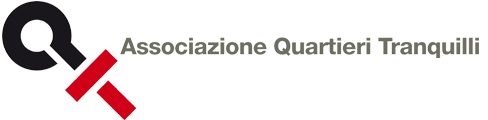 5°Edizione Premio MIGLIORIAMO MILANOLIBERATORIA DEL SOGGETTO FOTOGRAFATO O RIPRESOLa/Il sottoscritto Nata/o a __________________________________il_____________________residente in _____________________________cap______, via _______________________ n.__,codice fiscale______________________________________________, con la presenteAUTORIZZAanche ai sensi dall'art. 10 cod. civ. e degli artt. 96 e 97 legge 22.4.1941 n. 633, Legge sul diritto d'autore, a titolo gratuito, il ___________________________________alla ripresa/fotografia della mia immagineAUTORIZZAl’Associazione QUARTIERI TRANQUILLI e la Fondazione CARIPLO alla pubblicazione delle proprie immagini, riprese/foto da __________________________ (nome e cognome, di seguito indicato come “Fotografa/o-ripreso/a”), e contenute nella fotografia/video contrassegnata dal numero __ di seguito indicata “Foto”, per il relativo utilizzo nell’ambito del PREMIO MIGLIORIAMO MILANO indetto dall'Associazione Quartieri Tranquilli e dalla Fondazione CariploIn tale prospettiva la Foto/ripresa potrà essere pubblicata, a titolo gratuito, sul sito associativo http:// www.quartieritranquilli.it sul sito della Fondazione Cariplo, sugli stampati inerenti la premiazione, su supporti informatici o per esposizioni promozionali del  concorso stesso, nonché in occasione di mostre o eventi internazionali, nazionali e regionali promossi da Quartieri Tranquilli e dalla Fondazione Cariplo e resta di esclusivo utilizzo dell'Associazione per scopi inerenti all'attività.Il sottoscritto soggetto fotografato/ripreso riconosce che l´Associazione Quartieri Tranquilli e la Fondazione Cariplo non assumono alcun obbligo di pubblicazione, in tutto o in parte, della Foto/ripresa oggetto della presente liberatoria.Il sottoscritto soggetto fotografato/ripreso manleva l’Associazione Quartieri Tranquilli e la Fondazione Cariplo da ogni responsabilità inerente riprese e/o fotografie.In fede (Il soggetto ripreso o fotografato) ____________________________________________La presente è, altresì, sottoscritta dal fotografato/ripreso in segno di completa conferma  ed accettazione di quanto in essa contenuto.Il soggetto operatore ______________________________________________________________Informativa ai sensi dell’art. 13 del D. Lgs. n. 196/2003 e art. 13 Regolamento europeo 2016/679 (GDPR)                L´Associazione QUARTIERI TRANQUILLI con sede a Milano in Corso Italia 22 - quale Titolare del trattamento, la informa in merito alla finalità e modalità del trattamento dei suoi dati personali, conferiti nell’ambito del consorso 3° edizione del Premio Miglioriamo Milano (Il Concorso).Dati Trattati e finalità del trattamento.I dati trattati sono le immagini delle persone coinvolte nelle riprese e nelle fotografie pubblicate, a titolo gratuito, sul sito associativo http://www.quartieritranquilli.it  sul sito della Fondazione Cariplo, sugli stampati inerenti la premiazione, su supporti informatici o per esposizioni promozionali del Concorso, nonché in occasione di mostre o eventi internazionali, nazionali e regionali promossi dal Titolare del trattamento e dalla Fondazione Cariplo.  Ulteriori dati trattati sono i dati anagrafici ed i contatti forniti in fase di candidatura al Concorso (numero di telefono, email ecc.) mediante compilazione del relativo form di presentazione della candidatura, utili a individuare e contattare i soggetti per raccogliere le candidature al Concorso, pianificare o raccogliere informazioni necessarie alla gestione del Concorso, fornire agli interessati informazioni sull’organizzazione del Concorso.Modalità del trattamento I predetti dati saranno trattati dal Titolare ed archiviati su supporti cartacei, elettronici e-o informatici e-o telematici nel rispetto delle disposizioni della normativa italiana e comunitaria in materia di trattamento dei dati personali. Specifiche misure di sicurezza sono osservate per prevenire la perdita dei dati, usi illeciti o non corretti ed accessi non autorizzati nel pieno rispetto delle dell’art.32 del GDPR Base giuridica del trattamentoLa base giuridica del trattamento è il consenso espresso dall’interessato attraverso la sottoscrizione con conferimento del consenso della presente informativa o attraverso la compilazione del form di autocandidatura presente sul sito internet dell’Associazione Quartieri Tranquilli e della Fondazione Cariplo.Il conferimento dei dati è facoltativo. Peraltro l’eventuale rifiuto a fornire i dati personali comporterà l’oggettiva impossibilità dell’Associazione Quartieri Tranquilli di dare seguito alle procedure previste dal Premio.Categorie di soggetti ai quali i dati possono essere comunicati o che possono venirne a conoscenzaI dati trattati potranno essere comunicati  anche in Paesi extra-UE (“Paesi Terzi”), a:(i) istituzioni, autorità, enti pubblici per i loro fini istituzionali;(ii) professionisti, collaboratori autonomi, soggetti terzi e fornitori di cui il Titolare si serve per la prestazione di servizi di natura promozionale, gestionale, professionale e tecnica funzionali alla gestione del Concorso e al perseguimento delle finalità del trattamento sopra specificate;(iii) sponsor dei nostri eventi;(iv) Fondazione Cariplo.In questo caso, tali soggetti svolgeranno la funzione di responsabile del trattamento dei dati ai sensi e per gli effetti dell’art. 28 del Regolamento. L’elenco completo ed aggiornato dei Responsabili del trattamento è conoscibile a richiesta presso la sede del titolare. Le immagini contenute nelle riprese e fotografie potranno essere oggetto di diffusione come specificato nella precedente sezione “Dati trattati e finalità del trattamento”.Periodo di conservazioneI dati saranno conservati per il periodo massimo di due anni; in ogni caso il criterio utilizzato per determinare tale periodo è improntato al rispetto dei termini consentiti dalle leggi applicabili e dai principi di minimizzazione del trattamento, limitazione di conservazione e di razionale gestione degli archivi.Diritti dell’interessatoContattando il Titolare all’indirizzo email info@quartieritranquilli.it l’interessato potrà, in qualsiasi momento, esercitare i diritti riconosciuti all’interessato dagli articoli da 15 a 22 del Regolamento 2016/679, come ad esempio conoscere l’elenco aggiornato dei soggetti che possono accedere ai suoi dati, ottenere conferma dell’esistenza o meno di dati personali che riguardano l’interessato, verificarne contenuto, origine, esattezza, ubicazione (anche con riferimento ad eventuali Paesi terzi), chiederne copia, chiederne la rettifica e, nei casi previsti dalla legge vigente, la limitazione del trattamento, cancellazione, opposizione alle attività di contatto diretto (anche limitatamente ad alcuni mezzi di comunicazione). Allo stesso modo l’interessato potrà sempre segnalare osservazioni su specifici utilizzi dei dati in merito a particolari situazioni personali ritenuti non corretti o non giustificati dal rapporto in essere alla nostra Associazione al predetto indirizzo e-mail o proporre reclamo all’Autorità garante per la Protezione dei Dati Personali. In qualsiasi momento l’interessato potrà revocare il consenso già prestato, senza che ciò pregiudichi la liceità del trattamento effettuato anteriormente alla revoca del consenso.___ (do il consenso)___ (nego il consenso)Firma dell’interessato ___________________________________________LA PRESENTE LIBERATORIA DEVE ESSERE CORREDATA DA COPIA DI DOCUMENTO IDENTIFICATIVO IN CORSO DI VALIDITA’ DEI SOTTOSCRITTORI.5°EDIZIONE PREMIO MIGLIORIAMO MILANOLIBERATORIA DEI PARTECIPANTI AL CONCORSOLa/Il sottoscritta/o ____________________________________________________Nata/o a __________________________________________il _________________Residente in ____________________cap ____________via ___________________Cod. fisc ______________In qualità/nella loro qualità di autori degli elaboratiDICHIARANOdi accettare ed essere consapevoli che gli elaborati resteranno di proprietà dell’Ass.ne QUARTIERI TRANQUILLI che potrà utilizzarli su supporti informatici o per esposizioni promozionali del concorso stesso, nonché in occasione di mostre o eventi internazionali, nazionali e regionali promossi dalla stessa o dalla Fondazione Cariplo ovvero con il suo patrocinio e/o partecipazione, nonché per tutti gli scopi inerenti l’attività dell’Associazione.Di essere consapevole ed accettare che l’utilizzo degli elaborati non dà alcun diritto a qualsivoglia corrispettivo all’autore dei medesimi.In fedeL’autore/ Gli autoriLa presente dichiarazione deve essere corredata da copia di documento identificativo in corso di validità dei sottoscrittori